SECTIONSSECTIONSAttempt ONE Section onlyTICK ()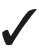   1.	Northern Britain:  From the Iron Age to 1034  2.	Scotland:  Independence and Kingship, 1249–1334  3.	Scotland:  From the Treaty of Union to the Enlightenment, 1707–1815  4.	USA:  “A House Divided”, 1850–1865  5.	Japan:  The Modernisation of a Nation, 1840–1920  6.	Germany:  From Democracy to Dictatorship, 1918–1939  7.	South Africa:  Race and Power, 1902–1984  8.	 Russia:  From Tsarism to Stalinism, 1914–1945	9.	Spain:  The Civil War — Causes, Conflict and Consequences, 1923−194510.		Britain:  At War and Peace, 1938–1951ENTER QUESTION NUMBER BELOWDo not type in this shaded box DO NOT WRITE 
IN THIS MARGINFor marker’s useFor marker’s useQuestionMarks